COMPRENSIÓN LECTORA AL HOGAR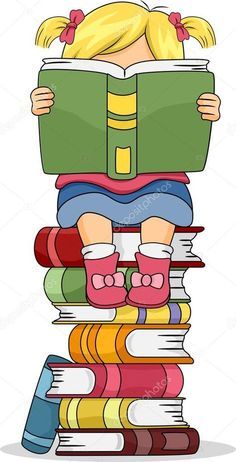 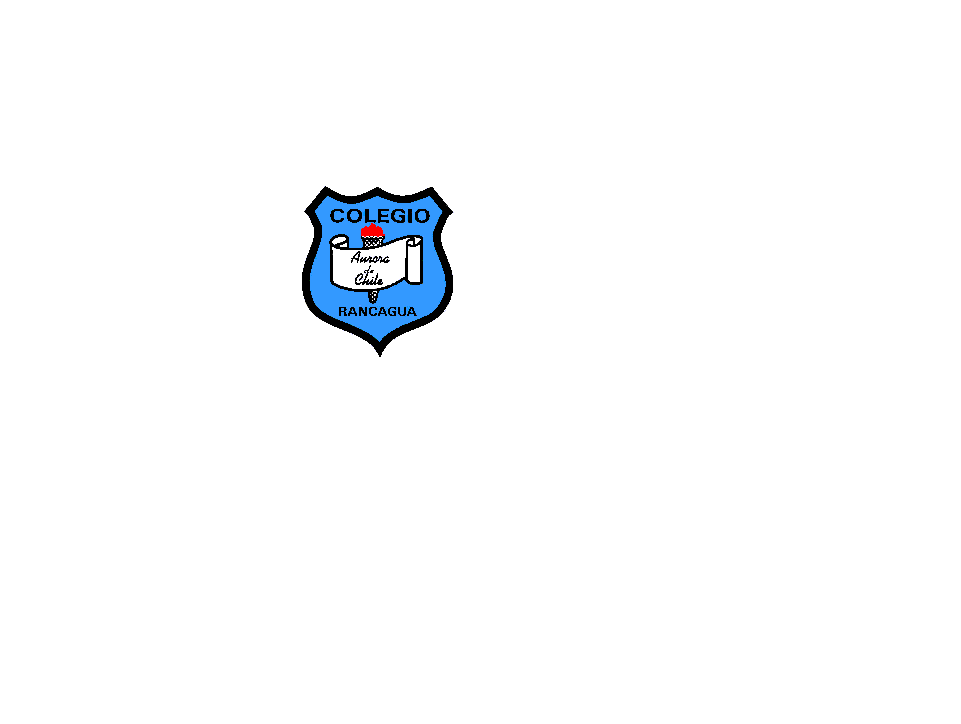 “No dejes para mañana lo que puedes leer hoy”Profesora: Jimena Zech P.NOMBRE:………………………………………………………………………………………………………………………CURSO:……………………	FECHA:………………………………………………………………………………………NOTA: …………………….	FIRMA APODERADO:…………………………………………………………………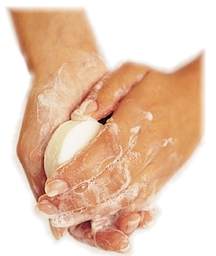 1. ¿Qué te enseña este texto?Cómo hay que lavarse las manos.Cómo usar el jabón de manos.Cómo arreglar una llave de agua.2.  Según el texto, ¿con qué hay que lavarse las manos?Solo con agua.Con agua y jabón.Con colonia.3. ¿Cuál es el primer paso que hay que hacer?Tomar el jabón.Abrir la llave.Mojarse las manos.4. ¿Qué hay que hacer al final?Secarse las manos.Jabonarse bien.Cortarse las uñas.5. ¿Por qué en el paso 1 se pedirá que cierres inmediatamente la llave?Para que no se mojen las manos.Para no gastar tanta agua.Para que no se moje la toalla.6.- Actualmente ¿Por qué es tan importante lavarse las manos?Porque hay escasez de agua.Por pandemia del Covid 19. No tiene mayor importancia.7.- Escribe las palabras que faltan en este párrafo, para explicar lo que ocurre en el texto que leíste.Lavarse las _____________ es muy importante. Lo _______________ que debes hacer es abrir la ________________ mojarte las manos y luego ______________ inmediatamente la llave. Debes jabonarte bien con el ____________ y luego secarte muy bien, pero antes debe cerrar la llave.